MondayTuesdayWednesdayThursdayFriday3.  Today we will be learning all about Easter.4.  We will be going on an Easter egg hunt. 5.  Come to nursery dressed in pastel colours for Easter. 6.  Competition!  Bring in your Easter bonnets for our parade.7.  Good Friday.  Nursery is closed today.10.  Bank Holiday Monday.  Nursery is closed today.11.  Its Pet Day.  Bring in pictures of your pets.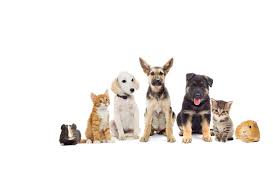 13.  We will be learning all about different animals that you have as pets today. 14.  Let’s create pet crafts or pictures of our pets.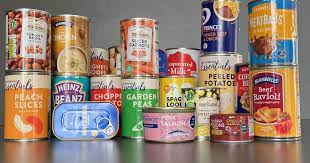 18.  Please bring in any tinned/ cupboards food for Ramadan.  We will give this to charity.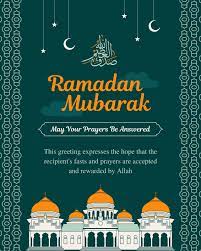 20.  As part of your homework please can you make lanterns at home for Eid. 21.  Come to Nursery dressed in red and white for St Georges Day. 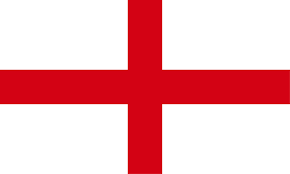 25.  Penguin Day.  Please dress in black and white for Penguin Day.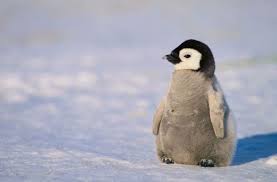 27.  Please bring in your Home Observations.28.  Don’t forget to vote for your GEM award.